Company　ⅱ-③法定調書合計表写し可前年度分、職員給与所得の源泉徴収等の法定調書合計表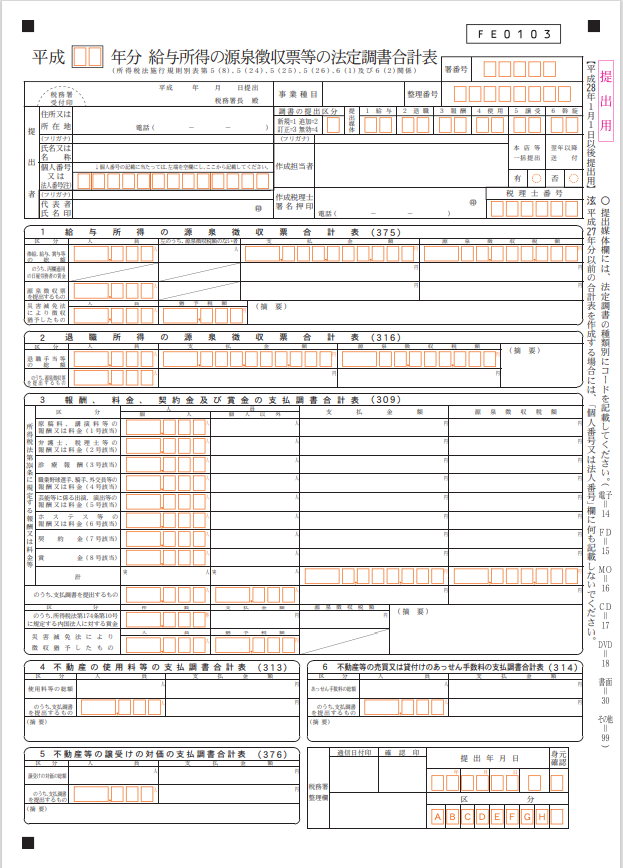 